REGULAMIN KONKURSU FILMOWO - FOTOGRAFICZNEGO„WĘDRÓWKI SZLAKIEM WARTOŚCI” 2023/24w oparciu o myśl przewodnią:Te piękne chwile pamiętam do dziś. „Życia nie mierzy się ilością oddechów, ale ilością chwil, które zapierają dech w piersiach..” Maya AngelouPatronat honorowy:Marszałek Województwa DolnośląskiegoPrezydent Miasta WrocławiaDolnośląski Kurator OświatyKsiądz Arcybiskup Metropolita Wrocławski Regionalna Dyrekcja Lasów PaństwowychKoleje Dolnośląskie
1. Cele konkursu: popularyzowanie idei pokoju i niezbywalnych wartości ogólnoludzkich wśród młodzieży,rozwijanie zdolności filmowych i fotograficznych uczniów, zainteresowanie uczniów filmem, kinematografią oraz fotografią, doskonalenie umiejętności przekazywania idei poprzez dzieło sztuki, rozwijanie umiejętności kreatywnych, doskonalenie umiejętności pracy w zespole artystycznym,rozwijanie umiejętności holistycznych (integracja międzyprzedmiotowa – muzyka, obraz, dźwięk, słowo),motywowanie do wyrażania swoich poglądów i emocji poprzez fotografię i filmmotywowanie do poszukiwania nowych środków wyrazu artystycznegopropagowanie szacunku do tradycji, dziedzictwa przodków i osiągnięć historiikształtowanie postaw patriotycznych, szacunku do członków rodziny, w tym swoich przodkówkształtowanie wrażliwości na estetykę i piękno budowanie poczucia własnej wartości.ZAKRES MERYTORYCZNYCH TREŚCI I UMIEJĘTNOŚCI WYMAGANYCH OD UCZESTNIKÓWZainteresowanie fotografią i filmem. Zastosowanie fotografii/filmu celem przekazu informacji, poglądów, emocji – interesujące kadrowanie, zastosowanie odpowiednich ustawień. Obróbka fotografii, umiejętność i stosowanie odpowiednich programów.XIV edycja konkursu. Archiwum poprzednich edycji: www.paxetbonum.pl/konkursy2. Zasady uczestnictwa: konkurs przeznaczony jest dla uczniów klas VII-VIII dolnośląskich szkół podstawowych i  klas I-III szkół ponadpodstawowych Dolnego Śląska,warunkiem uczestnictwa jest przesłanie filmu lub zdjęcia o tematyce inspirowanej wskazanym tematem, do tej pory nieprezentowanego i nienagradzanego w innych konkursach,konkurs wojewódzki - uczestnictwo w konkursie jest bezpłatne.KATEGORIA FILMforma dowolna (fabularny, dokumentalny, animowany, teledysk, eksperyment, wywiad, reportaż),czas: do 5 minut,sposób przesłania pracy:  wysyłka pliku w formie cyfrowej na adres: tobiasz.festiwal@wp.pl (wysyłka może nastąpić poprzez WeTransfer z jednoczesnym powiadomieniem organizatora o wysyłce i przesłaniu karty zgłoszenia (zał. 1) oraz skanu podpisanej odręcznie karty zgody (zał. 4) na adres tobiasz.festiwal@wp.pl każdy film powinien zawierać napisy końcowe informujące o twórcachorganizator nie ponosi odpowiedzialności za wykorzystane w filmach utwory osób trzecich,wraz ze zgłoszeniem filmu i fotografii do konkursu prawa autorskie przechodzą na organizatorów.KATEGORIA FOTOGRAFIAkażdy uczestnik może przesłać do dwóch zdjęć w formie papierowejoraz w formie opisanych imieniem i nazwiskiem, numerem grupy  i nazwą szkoły plików jpg wysokiej jakości, przesłanych na adres: tobiasz.festiwal@wp.pl,format fotografii papierowej: 13x18, wykonana w dowolnej technice,z tyłu podpisanaZgłoszenie uczestnika musi zawierać  (Załącznik nr 1 lub 2 oraz załącznik nr 4, po zapoznaniu się z załącznikiem nr 3):    - imię i nazwisko uczestnika konkursu,  - adres szkoły i telefon, zgodę rodziców- autora i tytuł przygotowanego filmu/fotografiiPrace oceniać będzie jury, w którego skład wchodzą twórcy filmowi, artyści fotograficy, przedstawiciele Fundacji PAX ET BONUM5. Etapy konkursu: etap I - eliminacje szkolne przeprowadzane są na terenach szkół (do 22.03.2024), prace przesyłane są (do 28.03.2024) do komisji konkursowej drugiego etapu. O ilości prac przesłanych do II etapu decyduje komisja szkolna. Komisja konkursowa drugiego etapu (wojewódzkiego) wyłania najciekawsze prace w terminie 29.03-5.04.2024, które zakwalifikowane są do trzeciego etapu. Trzeci etap (finał) odbywa się 07-25.04.2024. Spośród zakwalifikowanych do III etapu prac, zostaną wyłonieni laureaci. W składzie komisji finału  konkursu znajdą się uznane osobistości z dziedziny fotografii, filmu, sztuki, doświadczeni nauczyciele – plastycy oraz przedstawiciele organizatora. W razie niesprzyjających warunków, wszystkie etapy konkursu będą przeprowadzone zdalnie.  4. Laureatami konkursu zostają uczniowie, którzy zdobędą miejsca od I do III. Kryteria oceny i wyłonienia laureatów oraz przedstawione zostały w punkcie 5 regulaminu.Rozstrzygnięcie konkursu odbędzie się 25.05.2024 r. o godz. 18:00 podczas cyfrowej Gali Laureatów zamieszczonej na stronie https://www.paxetbonum.pl/gala-i-prezentacje5. Kryteria oceny: interpretacja myśli przewodniej konkursu,operowanie językiem filmowym i fotograficznym,oryginalne, twórcze ujęcie tematu,budowa, kompozycja dzieła,walory artystyczne,fotografie, na których będą się znajdować jakiekolwiek znaki, cyfry (np. daty) będą dyskwalifikowane.Nagrody dla laureatów:Laureaci I miejsca otrzymają nagrody rzeczowe oraz dyplomy, natomiast laureaci II i III miejsc – nagrody książkowe oraz dyplomy, które będą wręczone 1 czerwca 2024. Czas i miejsce odbioru nagród podany zostanie podczas cyfrowej Gali Laureatów oraz na stronie konkursów. Wybrane prace będą prezentowane podczas Gali Laureatów. Organizatorzy:Informacje uzyskać można pod adresem: b.adamczyk@sp29.wroc.plKARTA ZGŁOSZENIA w roku 2023/24 (Załącznik nr 1)KONKURS FILMOWYWĘDRÓWKI SZLAKIEM WARTOŚCIw oparciu o myśl przewodnią:Te piękne chwile pamiętam do dziś. „Życia nie mierzy się ilością oddechów, ale ilością chwil, które zapierają dech w piersiach..” Maya AngelouIMIĘ I NAZWISKO…………………………………………………………...
KLASA…………………………................................................................
TYTUŁ FILMU………………………………………………..……….…..…SZKOŁA, klasa …………………………………………………………….ADRES MAILOWY…………………………………………………………
……………………………………………………………………………………………………………….KARTA ZGŁOSZENIA w roku 2023/24 (Załącznik nr 2)KONKURS FOTOGRAFICZNYWĘDRÓWKI SZLAKIEM WARTOŚCIw oparciu o myśl przewodnią:Te piękne chwile pamiętam do dziś. „Życia nie mierzy się ilością oddechów, ale ilością chwil, które zapierają dech w piersiach..” Maya AngelouIMIĘ I NAZWISKO…………………………………………………………...
KLASA…………………………................................................................
TYTUŁ ZDJĘCIA………………………………………………..…….…..…
SZKOŁA, klasa………………………………………………………………ADRES MAILOWY …………………………………………………………
ZAŁĄCZNIK NR 3Klauzula informacyjnadla uczestników konkursu w ramach cyklu „Wędrówki szlakiem wartości” dla uczniów szkół podstawowych i ponadpodstawowych woj. dolnośląskiego w roku szkolnym 2023/2024Zgodnie z art. 13 ust. 1 i 2 Rozporządzenia Parlamentu Europejskiego i Rady (UE) 2016/679 z dnia 27 kwietnia 2016 r. 
w sprawie ochrony osób fizycznych w związku z przetwarzaniem danych osobowych i w sprawie swobodnego przepływu takich danych oraz uchylenia dyrektywy 95/46/WE (RODO) informujemy:ZAŁĄCZNIK NR 4Wyrażenie zgody na przetwarzanie danych osobowych uczestnika konkursu w ramach cyklu „Wędrówki szlakiem wartości” dla uczniów szkół podstawowych i ponadpodstawowych województwa dolnośląskiego w roku szkolnym 2023/2024Na podstawie art. 6 ust. 1 lit. a ogólnego rozporządzenia o ochronie danych osobowych 
z dnia 27 kwietnia 2016 r. – RODO, wyrażam zgodę na przetwarzanie danych osobowych uczestnika konkursu     …………………………………………………………………………                                                                  (imię/imiona i nazwisko dziecka)Przez Szkołę Podstawową nr 29 im Konstytucji 3 Maja we Wrocławiu, w celu przeprowadzenia konkursu w kategorii     ……………………………………………………...                                                                                              (nazwa konkursu)dla uczniów szkół podstawowych i ponadpodstawowych woj. dolnośląskiego w roku szkolnym 2023/2024.Wyrażenie zgody obejmuje następujące dane: imię, nazwisko, klasa oraz nazwa i adres szkoły uczestnika konkursu, imiona i nazwiska rodziców/opiekunów prawnych uczestnika konkursu.Wyrażam zgodę na nieodpłatne wykorzystywanie i rozpowszechnianie wizerunku utrwalonego w postaci zdjęć i filmów z przeprowadzenia konkursu na stronach internetowych organizatorów. Wyrażenie niniejszej zgody jest dobrowolne i nie ma wpływu na możliwość udziału w konkursie.………………………………………..
(czytelny podpis)Wyrażam zgodę na wykorzystanie imienia, nazwiska oraz informacji o zajętym miejscu w klasyfikacji konkursu lub otrzymanym wyróżnieniu w celu informowania na stronach internetowych organizatorów. Konsekwencją braku zgody będzie brak możliwości udziału w konkursie.………………………………………..
(czytelny podpis)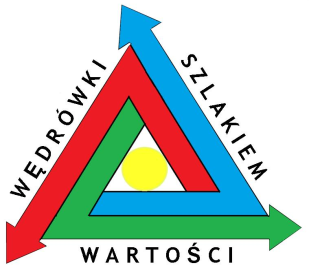 Fundacja„PAX ET BONUM”al. J. Kasprowicza 2651-161 Wrocławwww.paxetbonum.plp. Bogna Adamczyko. Tobiasz FiećkoSzkoła Podstawowa nr 29ul. Kraińskiego 150-153 Wrocławwww.sp29.wroc.plp. Bogna Adamczyk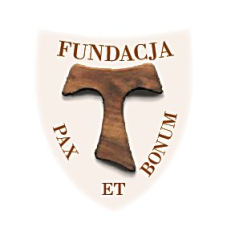 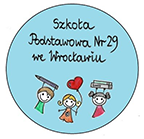 Konkurs odbywa się dzięki dofinansowaniu Gminy Wrocław i Marszałka Dolnego ŚląskaKonkurs odbywa się dzięki dofinansowaniu Gminy Wrocław i Marszałka Dolnego Śląska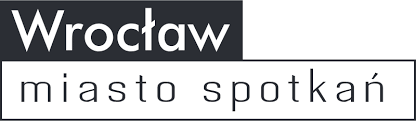 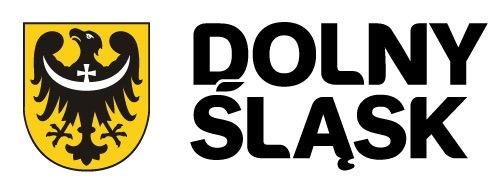 Patronat: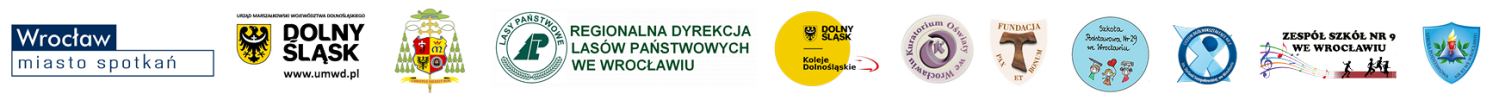 Patronat: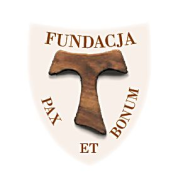 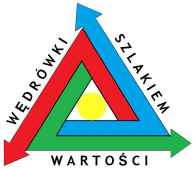 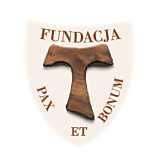 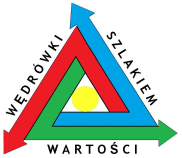 Kto jest administratorem danych osobowych?Administratorem danych osobowych uczestników wojewódzkich konkursów przedmiotowych jest Szkoła Podstawowa nr 29, ul. Kraińskiego 1  50-153 Wrocław, sp29@sp29.wroc.pl oraz Fundacja PAX ET BONUM, ul. Kasprowicza 26, 51-161 Wrocław, tobiasz.festiwal@wp.pl.Z kim można się kontaktować w sprawie przetwarzania danych osobowych?We wszystkich sprawach związanych z ochroną i przetwarzaniem danych osobowych mogą się Państwo kontaktować z Inspektorem Ochrony DanychTomasz Grzybowskikontakt e-mail: inspektor@coreconsulting.plJakie dane, w jakim celu oraz na jakiej podstawie będą przetwarzane dane osobowe?Podane dane osobowe: imię,nazwisko,nazwa i adres szkoły uczestnika konkursu, klasawizerunekinformacje o zajętym miejscu lub wyróżnieniuimiona i nazwiska rodziców/ opiekunów prawnych uczestnika konkursu,będą przetwarzane w celu przeprowadzenia konkursu na podstawie:art. 6 ust. 1 lit. a czyli zgody na przetwarzanie danych uczestnika konkursu.Imiona i nazwiska uczestników oraz nazwy szkół, do których uczęszczają i wizerunek mogą być publikowane na stronie SP 29 we Wrocławiu: https://sp29.wroc.pl/ oraz stronie Fundacji PAX ET BONUM: https://www.paxetbonum.pl/konkursy Przez jaki okres będą przechowywane dane osobowe?Dane osobowe uczestnika konkursu po zrealizowaniu celu, dla którego zostały zebrane, będą przechowywane do końca roku szkolnego a następnie archiwizowane zgodnie z obowiązującymi przepisami prawa.Kto ma dostęp do danych osobowych?Obsługą wojewódzkich konkursów przedmiotowych odbywać się będzie poprzez adres email b.adamczyk@sp29.wroc.pl oraz tobiasz.festiwal@wp.pl dostępne wyłącznie dla koordynatora i organizatorów konkursu. Dane mogą być udostępnione dostawcom usług: firmom obsługującym nas w obszarze IT; kurierom i poczcie polskiej; firmom obsługującym monitoring, przedstawicielom komisji konkursowej jeśli składa się ona z osób spoza naszej organizacji, kancelariom prawnym wspierającym nas w codziennej działalności oraz pozostałym podmiotom wspierającym nas w organizacji konkursu.Jakie prawa przysługują w związku z ochroną danych osobowych?Osoby, których dane dotyczą, mają prawo do:dostępu do treści danych osobowych;żądania sprostowania danych osobowych,które są nieprawidłowe;żądania usunięcia danych osobowych, żądania ograniczenia przetwarzania, W przypadku uznania, że przetwarzanie przez organizatorów konkursu udostępnianych danych osobowych narusza przepisy RODO, przysługuje uczestnikowi konkursu prawo do wniesienia skargi do organu nadzorczego – Prezesa Urzędu Ochrony Danych OsobowychCzy podawanie danych osobowych jest konieczne?Podanie przez Państwa danych osobowych jest dobrowolne. Konsekwencją niepodania danych będzie brak możliwości udziału w konkursie.........................................................................................                 …………………………………………….       .................................................................imię/imiona i nazwisko uczestnika         ................................................................ucznia/uczennicy klasyimiona i nazwiska rodziców(prawnych opiekunów)         ................................................................pełna nazwa i adres szkoły          ...............................................................Klasa / wiek..........................................                        miejscowość, data………………………………………..(czytelny podpis wyrażającego zgodę)